Madame, Monsieur,1	La Commission d'études 2 de l'UIT-T (Aspects opérationnels de la fourniture de services et de la gestion des télécommunications) a l'intention d'appliquer la procédure d'approbation traditionnelle énoncée dans la section 9 de la Résolution 1 (Rév. Genève, 2022) de l'AMNT pour l'approbation du projet de texte mentionné ci-dessus à sa prochaine réunion, qui se tiendra du 13 au 22 mars 2023. L'ordre du jour ainsi que tous les renseignements pertinents concernant la réunion de la Commission d'études 2 de l'UIT-T seront disponibles dans la Lettre collective 2/2.2	Vous trouverez dans l'Annexe 1 le titre, le résumé et la localisation du projet de texte de l'UIT-T qu'il est proposé d'approuver.3	La présente Circulaire a pour objet d'engager le processus de consultation formelle des États Membres de l'UIT, qui devront indiquer si ce texte peut être examiné en vue de son approbation à la prochaine réunion, conformément au paragraphe 9.4 de la Résolution 1. Les États Membres sont priés de remplir le formulaire de l'Annexe 2 et de le renvoyer d'ici au 1er mars 2023 à 23 h 59 (UTC).Les États Membres qui n'autorisent pas la commission d'études à procéder ainsi doivent informer le Directeur du TSB des motifs de cette décision et lui faire part des éventuelles modifications qui permettraient la poursuite des travaux.Veuillez agréer, Madame, Monsieur, l'assurance de ma considération distinguée.(signé)Chaesub Lee
Directeur du Bureau de la normalisation 
des télécommunicationsAnnexe 1

Résumé et localisation du texte déterminé du projet de nouvelle Recommandation UIT-T E.118.1 (ex E.gain)1	Projet de nouvelle Recommandation UIT-T E.118.1 (ex E.gain) [R4]Gestion par l'UIT-T de l'attribution des numéros identificateurs d'entités émettrices (IIN) attribués à l'échelle mondiale.RésuméLa Recommandation UIT-T E.118.1 indique les critères sur la base desquels le TSB attribue et gère les numéros IIN attribués à l'échelle mondiale, ainsi que les ressources spécifiques qui seront gérées.Annexe 2

Objet: Réponse des États Membres à la Circulaire TSB 24: 
Consultation au sujet du texte déterminé du projet de nouvelle Recommandation UIT-T E.118.1 (ex E.gain)Madame, Monsieur,Dans le cadre de la consultation des États Membres au sujet du projet de texte déterminé dont il est question dans la Circulaire TSB 24, je vous indique par la présente l'opinion de mon Administration, qui figure dans le tableau ci-après.Veuillez agréer, Madame, Monsieur, l'assurance de ma considération distinguée.[Nom]
[Rôle/titre officiel]
Administration de [État Membre]______________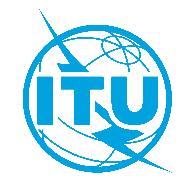 Union internationale des télécommunicationsBureau de la Normalisation des TélécommunicationsUnion internationale des télécommunicationsBureau de la Normalisation des TélécommunicationsUnion internationale des télécommunicationsBureau de la Normalisation des TélécommunicationsGenève, le 22 août 2022Genève, le 22 août 2022Genève, le 22 août 2022Réf.:Circulaire TSB 24CE 2/RCCirculaire TSB 24CE 2/RCCirculaire TSB 24CE 2/RC–	Aux Administrations des États Membres de l'Union–	Aux Administrations des États Membres de l'Union–	Aux Administrations des États Membres de l'UnionTél.:+41 22 730 5415+41 22 730 5415+41 22 730 5415–	Aux Administrations des États Membres de l'Union–	Aux Administrations des États Membres de l'Union–	Aux Administrations des États Membres de l'UnionTélécopie:+41 22 730 5853+41 22 730 5853+41 22 730 5853–	Aux Administrations des États Membres de l'Union–	Aux Administrations des États Membres de l'Union–	Aux Administrations des États Membres de l'UnionCourriel:tsbsg2@itu.inttsbsg2@itu.inttsbsg2@itu.intCopie:–	Aux Membres du Secteur UIT-T;–	Aux Associés de l'UIT-T participant aux travaux de la Commission d'études 2;–	Aux établissements universitaires participant aux travaux de l'UIT;–	Aux Président et Vice-Présidents de la Commission d'études 2 de l'UIT-T;–	À la Directrice du Bureau de développement des télécommunications;–	Au Directeur du Bureau des radiocommunicationsCopie:–	Aux Membres du Secteur UIT-T;–	Aux Associés de l'UIT-T participant aux travaux de la Commission d'études 2;–	Aux établissements universitaires participant aux travaux de l'UIT;–	Aux Président et Vice-Présidents de la Commission d'études 2 de l'UIT-T;–	À la Directrice du Bureau de développement des télécommunications;–	Au Directeur du Bureau des radiocommunicationsCopie:–	Aux Membres du Secteur UIT-T;–	Aux Associés de l'UIT-T participant aux travaux de la Commission d'études 2;–	Aux établissements universitaires participant aux travaux de l'UIT;–	Aux Président et Vice-Présidents de la Commission d'études 2 de l'UIT-T;–	À la Directrice du Bureau de développement des télécommunications;–	Au Directeur du Bureau des radiocommunicationsObjet:Consultation des États Membres au sujet du texte déterminé du projet de nouvelle Recommandation UIT-T E.118.1 (ex E.gain) qu'il est proposé d'approuver à la réunion de la Commission d'études 2 de l'UIT-T (réunion virtuelle, 13-22 mars 2023)Consultation des États Membres au sujet du texte déterminé du projet de nouvelle Recommandation UIT-T E.118.1 (ex E.gain) qu'il est proposé d'approuver à la réunion de la Commission d'études 2 de l'UIT-T (réunion virtuelle, 13-22 mars 2023)Consultation des États Membres au sujet du texte déterminé du projet de nouvelle Recommandation UIT-T E.118.1 (ex E.gain) qu'il est proposé d'approuver à la réunion de la Commission d'études 2 de l'UIT-T (réunion virtuelle, 13-22 mars 2023)Consultation des États Membres au sujet du texte déterminé du projet de nouvelle Recommandation UIT-T E.118.1 (ex E.gain) qu'il est proposé d'approuver à la réunion de la Commission d'études 2 de l'UIT-T (réunion virtuelle, 13-22 mars 2023)Consultation des États Membres au sujet du texte déterminé du projet de nouvelle Recommandation UIT-T E.118.1 (ex E.gain) qu'il est proposé d'approuver à la réunion de la Commission d'études 2 de l'UIT-T (réunion virtuelle, 13-22 mars 2023)À:Directeur du Bureau de la normalisation 
des télécommunicationsUnion internationale des 
télécommunicationsPlace des NationsCH-1211 Genève 20, SuisseDe:[Nom][Rôle/titre officiel][Adresse]Télécopie: Courriel:+41 22 730 5853
tsbdir@itu.int Télécopie:
Courriel:Date:[Lieu,] [Date]Cochez l'une des deux casesProjet de nouvelle Recommandation UIT-T E.118.1 (ex E.gain)		autorise la CE 2 à procéder à l'examen de ce document en vue de son approbation (dans ce cas, sélectionnez l'une des deux options ⃝):		⃝	Pas de commentaire ou de proposition de modification		⃝	Des commentaires ou propositions de modification sont joints à la présenteProjet de nouvelle Recommandation UIT-T E.118.1 (ex E.gain)		n'autorise pas la CE 2 à procéder à l'examen de ce document en vue de son approbation (les motifs de cette décision et une description des éventuelles modifications qui permettraient la poursuite des travaux sont joints à la présente)